Characteristics of an Ultranationalist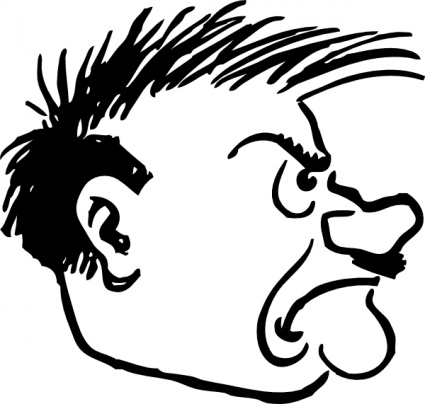 